SATURDAY – 23rd March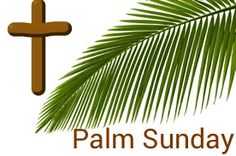 10.00 am     Morning Mass6.00 pm       Vigil Mass                                  PALM SUNDAY – 24th March9.30 am        Procession of Palms & Children’s Liturgy11.00 am      Procession of Palms & Mass6.00 pm        Evening MassMONDAY OF HOLY WEEK – 25th March                           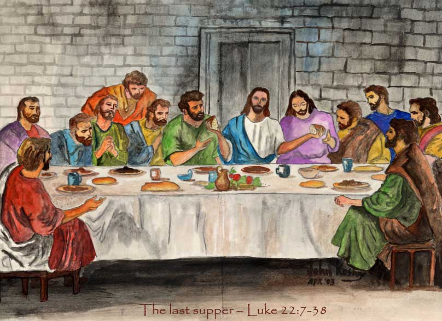 10.00am       Mass of Holy WeekTUESDAY OF HOLY WEEK – 26th March9.00 am	Mass of Holy Week 12.00 pm	Chrism Mass (Westminster Cathedral)WEDNESDAY OF HOLY WEEK – 27th March10.00 am	Mass of Holy Week   MAUNDY THURSDAY – 28th March 8.00 pm	Mass of the Last Supper & Adoration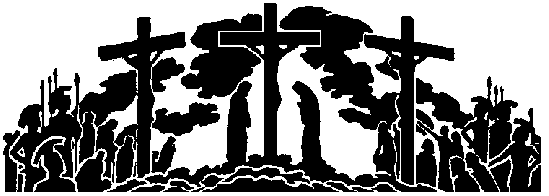 GOOD FRIDAY   - 29th March –  No morning Mass11.15 am	Stations of the Cross for Children3.00 pm 	Stations of The Cross & Good Friday LiturgyHOLY SATURDAY – 30th March –  No morning Mass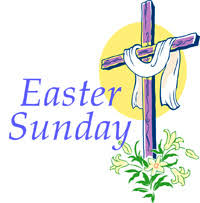 8.00 pm	Easter Vigil ServiceEASTER SUNDAY – 31st March                                              9.30 am	Easter Sunday Mass11.00 am	Easter Sunday MassNO EVENING MASS